15 декабря 2014 года Ответственный исполнитель:     Финансовое  управление  администрации     Пугачевского муниципального районаАдрес:   413700,    Саратовская область,                                 г. Пугачев,  ул.Топорковская, 17 
                                       Электронная почта: fo35pugach@mail.ru  График работы финансового управления:        с 08.00 до 17.00 (обед с 12.00 до 13.00)Ответственные за формирование бюджета для граждан:Начальник финансового управления – Водолазова Татьяна Владимировна, тел. 2-28-10начальник бюджетного отдела – Яндлечева Юлия Владимировна, тел. 2-28-19начальник отдела бюджетного учета и отчетности – Дементьева Ирина Ивановна, тел. 2-28-11Обращение к жителям Пугачевского районаУважаемые жители и гости Пугачевского района!Обращаем Ваше внимание на то, что бюджет для граждан на 2015 год составлен  на  основании  Решения  Собрания Пугачевского муниципального  района  от 15.12.2014  года  №  290   «О бюджете  Пугачевского муниципального района  на  2015 год»С решением Собрания Пугачевского муниципального  района «О   бюджете Пугачевского муниципального района на 2015 год», а так же с последующими внесенными изменениями в данное решение, можно ознакомиться на официальном сайте http://pugachjov.sarmo.ru/Что такое «Бюджет для граждан»?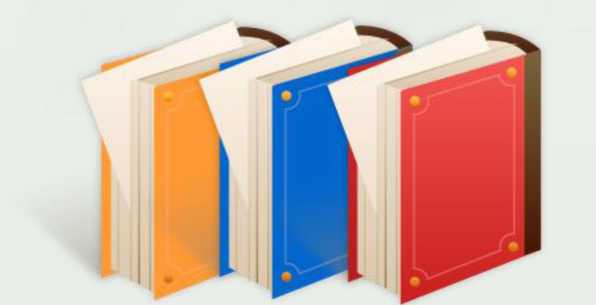 Бюджет играет центральную роль в экономике района и решении различных проблем в его развитии. Внимательное изучение бюджета дает представление о намерениях власти, ее политике, распределении ею финансовых ресурсов. Благодаря анализу бюджета можно установить, как распределяются денежные средства, расходуются ли они по назначению. Контроль за местным бюджетом особенно уместен, если иметь в виду, что он формируется за счет граждан и организаций. Эти средства изымаются в виде налогов, различных сборов и пошлин у физических и юридических лиц для проведения значимой для общества деятельности. Проверка фактического использования бюджетных средств - закономерный и обязательный процесс, особенно в условиях недостатка имеющихся резервов. Именно поэтому пришло время для опубликования простого и доступного для каждого гражданина анализа бюджета и бюджетных процессов. И мы надеемся, что данная презентация послужит обеспечению роста интереса граждан к вопросам использования бюджета. Ведь только при наличии у граждан чувства собственной причастности к бюджетному процессу и возможности высказать свое мнение можно рассчитывать на то, что население будет добросовестно участвовать как в формировании бюджета, так и его исполнении.Что такое бюджет?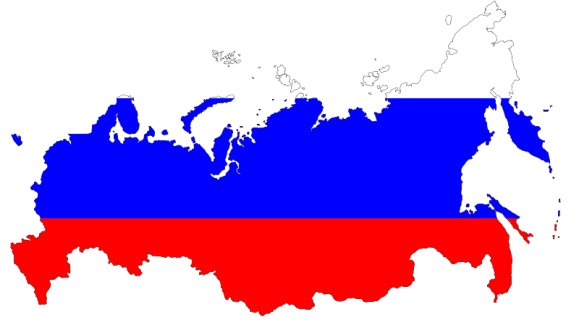 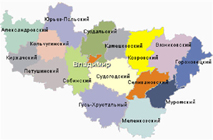 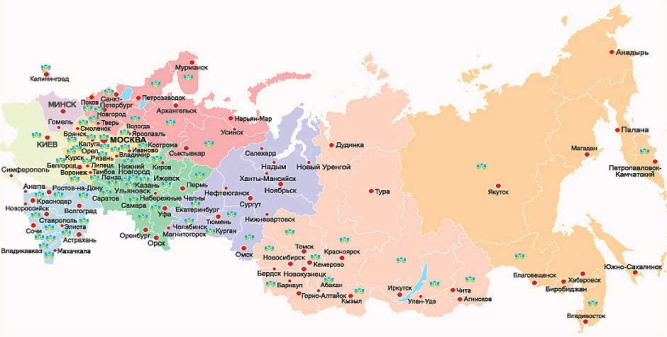 На чем основывается бюджет Пугачевского муниципального района?е этапы проходит джет?Общие характеристики бюджетовДоходы – Расходы = Дефицит (Профицит)     Доходы                  	Расходы                     Доходы                 РасходыДоходы бюджетаМежбюджетные трансферты - основной вид безвозмездных перечисленийРасходы бюджетаФормирование расходов осуществляется в соответствии с расходными обязательствами, обусловленными установленным законодательством разграничением полномочий, исполнение которых должно происходить в очередном финансовом году за счет средств соответствующих бюджетов.Понятия и принципы расходных обязательствОсновными приоритетами бюджета Пугачевского муниципального района на 2015 год являются:Реализация Указов Президента Российской Федерации по обеспечению роста заработной платы работников бюджетной сферы;Обеспечение жизнедеятельности районаСтруктура доходов районного бюджета на 2015 год (%)В  бюджете  Пугачевского муниципального района на 2015 год  доходы запланированы в объеме 753874,6 тыс.рублей, в том числе безвозмездные поступления 598807,6 тыс.рублей, налоговые и неналоговые доходы 155067,0 тыс.рублей.Налоговые доходы районного бюджета запланированы в объеме 129 047,3 тыс. рублей или 17,1% от общего объема доходов. Налог на доходы физических лиц на 2015 год рассчитывался  исходя из социально-экономических показателей развития района, главными из которых являются - фонд оплаты труда работающих, выплаты социального характера и численность работающих. Рост фонда оплаты труда  в 2015 году по сравнению с 2014 годом прогнозируется в размере 6,8 процентов. В бюджете Пугачевского муниципального района налог на доходы физических лиц заложен в объеме 92490,4 тыс.рублей. Расчет по единому налогу на вмененный доход основывался на показателях прогноза, характеризующих виды деятельности, подпадающие под действие единого налога на вмененный доход, утвержденных прогнозом социально-экономического развития района на 2015-2017 годы. Норматив отчисления от ЕНВД составляет 100 процентов в бюджет муниципального района, т.е весь собираемый на территории Пугачевского муниципального района единый налог на вмененный доход поступает в бюджет муниципального района. В бюджете муниципального района данный налог прогнозируется в объеме 26944,4 тыс.рублей.В основу расчета единого сельскохозяйственного налога приняты доходы, уменьшенные на величину расходов в соответствии со статьей 346.5 Налогового Кодекса Российской Федерации, сельскохозяйственных товаропроизводителей, перешедших на уплату единого сельскохозяйственного налога. Поступление единого сельскохозяйственного налога в 2015 году планируется в сумме 1997,1 тыс.рублей. Объем налоговых, неналоговых доходов местного бюджета в расчете на 1 жителя  составляет:Поступление налоговых доходов в бюджетДинамика поступления налоговых доходовза 2013 -2015 годы (тыс.рублей)Неналоговые доходы прогнозируются на 2015 год в сумме  26019,7 тыс. рублей  или 3,5% от общего объема доходов.  Поступление неналоговых доходов в бюджет Динамика поступления неналоговых доходовза 2013 -2015 годы (тыс.рублей)Безвозмездные поступления  запланированы в объеме 598 807,6 тыс.рублей, из них: -   дотация на выравнивание бюджетной обеспеченности – 110551,5 тыс.рублей или 14,7% от общего объема доходов;  -   субсидии – 10074,0 тыс.рублей или 1,3% от общего объема доходов;-   субвенции на выполнение передаваемых полномочий субъектов Российской Федерации – 426131,6 тыс.рублей или 56,5% от общего объема доходов;-    иные межбюджетные трансферты из областного бюджета – 20,8 тыс. рублей.-    иные межбюджетные трансферты (переданные полномочия) – 52029,7 тыс. рублей.Динамика поступления безвозмездных поступлений (тыс. руб.)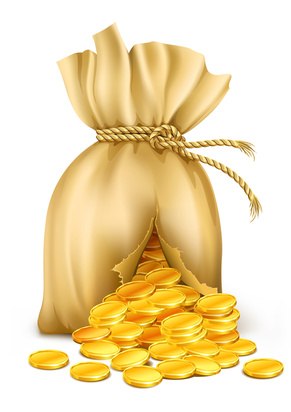 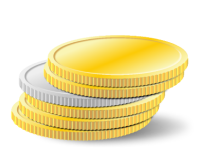 	В  бюджете района  на 2015 год расходы  бюджета запланированы в объеме 748 397,8 тыс.рублей. 	При формировании расходов районного бюджета на 2015 год учтены следующие особенности:  1. Расходы районного бюджета на выплату заработной платы отдельным категориям работников муниципальных учреждений, установленных Указами Президента Российской Федерации от 7 мая 2012 года № 597, от 1 июня 2012 года № 761 и от 28 декабря 2012 года № 1688, рассчитываются на основании соотношений установленных в «дорожных картах» к прогнозной средней заработной плате по области в целом.К отдельным категориям работников муниципальных учреждений, установленных Указами, относятся:педагогические работники дошкольных образовательных учреждений;педагогические работники общеобразовательных учреждений;педагогические работники учреждений дополнительного образования;педагогические работники образовательных, медицинских организаций или организаций, оказывающих социальные услуги детям-сиротам и детям, оставшимся без попечения родителей;работники культуры.По другим категориям  работников муниципальных учреждений, за исключением лиц, замещающих муниципальные должности, и лиц, замещающих должности муниципальной службы - рассчитываются с учетом индексации с 1 октября 2015 года – фонда оплаты труда 2014 года  на 5,2%.2.  Планирование расходов на осуществление страховых взносов на обязательное пенсионное страхование, обязательное социальное страхование на случай временной нетрудоспособности и в связи с материнством, обязательное медицинское страхование осуществляется в 2015 году  в размере 30,2% от суммы расходов на заработную плату.3. Расходы по оплате договоров на приобретение коммунальных услуг определяются на основании лимитов потребления топливно-энергетических ресурсов, согласованных с министерством промышленности области, темпов роста тарифов на топливно-энергетические ресурсы с одновременным их сокращением в 2014 году на 3% к уровню предшествующего года в соответствии с требованиями Федерального закона «Об энергосбережении и о повышении энергетической эффективности и о внесении изменений в отдельные законодательные акты Российской Федерации». Расходная часть районного бюджета на 2015 год характеризуются следующими показателями.  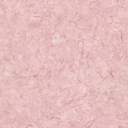 Расходы на образование на 2015 год планируются в объеме 520 046,9 тыс. рублей и на каждого жителя района составят    8687   рублей. дошкольное образование   –  155 099,7 тыс. руб.Расходы на дошкольное образование на каждого воспитанника муниципального дошкольного образовательного учреждения района в 2015 году составят:- из областного бюджета         45,5  тыс. руб.- из районного бюджета          18,2  тыс. руб.общее образование      -   342 389,8   тыс. руб.Расходы на общее образование на каждого ученика района в 2015 году составят:- из областного бюджета           51,3 тыс. руб.- из районного бюджета              9,7  тыс. руб.молодежная политика и оздоровление детей   –    4386,4 тыс. руб.Проведение мероприятий по оздоровительной кампании детей составит      4053,0 тыс. рублейВ загородных стационарных лагерях отдохнут       170   детей.В лагерях с дневным пребыванием отдохнут           980  детей.Расходы на культуру на 2015 год планируются в объеме   47 546,9 тыс. рублей и направляются на содержание учреждений культуры, сохранение и развитие традиционной народной культуры, обеспечение доступа к музейным ценностям, развитие профессиональной театральной и концертной деятельности, развитие библиотечного дела, а также организацию и проведение выставок, конкурсов, фестивалей, праздников, форумов, конференций и других мероприятий в области культуры.Расходы на культуру в 2015 году в разрезе направлений деятельности:обеспечение деятельности клубных формирований –  74,6 %обеспечение деятельности музеев – 4,4 %обеспечение деятельности библиотек – 14,2 %прочие мероприятия в области культуры – 6,8 % Социальные расходы  на 2015 год планируются в объеме  24163,8  тыс. рублей  и составят на каждого жителя района в 2015 году 403,7 рублей, из них бюджетные ассигнования в сумме 23 943,6 тыс. рублей направлены  на исполнение публичных нормативных обязательств. Наибольший объем средств в этой сфере  направляется  на предоставление гражданам субсидий на оплату жилого помещения и коммунальных услуг  - 10 846,5 тыс. рублей   или  45,3%; на предоставление компенсации части родительской платы  за содержание ребенка в дошкольных учреждениях – 8480,4 тыс. рублей или  35,4%; на предоставление мер социальной поддержки по оплате жилого помещения и коммунальных  услуг медицинским работникам, проживающим и работающим  в сельской местности, льготы  «Почетным  гражданам г.Пугачева» и доплаты  к   пенсиям  - 4616,7  тыс. рублей   или  19,3%.Средства районного бюджета в сфере физической культуры расходуются на:проведение физкультурно-массовых  и спортивных мероприятий; обеспечение участия сборных команд и ведущих спортсменов в спортивных мероприятиях различного уровня;обеспечение деятельности  МАУ  физкультурно-оздоровительного  комплекса  «Олимп». В блоке  №1  ФОКа  размещается спортивный зал, предназначенный для занятий волейболом, баскетболом, мини футболом,  ритмической гимнастикой. В игровом зале имеются  трибуны  на 170 человек. Также на первом этаже расположена  зона тренажеров.  В блоке  №2 размещается  бассейн.  За  2014 год бассейн посетили 13 525 человек;реконструкцию пришкольного стадиона СОШ № 1 в г. Пугачеве Саратовской области;строительство физкультурно-оздоровительного комплекса в с. Старая Порубежка Пугачевского муниципального района Саратовской области.Часть расходов бюджета района  в  2015 году  будет  осуществляться  путем  реализации   следующих муниципальных программ: - «Развитие образования Пугачевского муниципального района на 2015-2016 годы» - 7141,1 тыс. руб., в том числе: подпрограмма «Развитие системы общего и дополнительного образования» - 403,0 тыс. руб.;подпрограмма «Поддержка одаренных детей» - 100,0 тыс. руб.;подпрограмма «Развитие системы дошкольного образования Пугачевского муниципального района Саратовской области на 2015 год» - 200,0 тыс. руб.;подпрограмма «Патриотическое воспитание молодежи Пугачевского муниципального района на 2015 год» - 56,0 тыс. руб.;подпрограмма «Повышение безопасности дорожного движения среди детей и подростков в учреждениях образования Пугачевского муниципального района на 2015 год» - 2,0 тыс. руб.;подпрограмма «Школьное молоко на 2015 год» - 356,8 тыс. руб.;подпрограмма «Совершенствование организации питания учащихся в муниципальных общеобразовательных учреждениях Пугачевского муниципального района на 2015 год» - 1030,3 тыс. руб.;подпрограмма «Организация подвоза обучающихся в Пугачевском муниципальном районе на 2015 год» - 850,0 тыс. руб.;подпрограмма «Организация отдыха и оздоровления детей в Пугачевском муниципальном районе на 2015 год» - 4053,0 тыс. руб.;подпрограмма «Организация временного трудоустройства несовершеннолетних граждан в возрасте от 14 до 18 лет в свободное от учебы время на 2015 год» - 90,0 тыс. руб.;- «Развитие транспортной системы, повышение безопасности дорожного движения и благоустройство Пугачевского района Саратовской области на 2015 год»  – 48 829,7 тыс. руб., в том числе:подпрограмма «Ремонт и содержание автомобильных дорог общего пользования муниципального образования города Пугачева на 2015 год» - 25 261,2 тыс. руб.;подпрограмма «Повышение безопасности дорожного движения на территории образования города Пугачева на 2015 год» - 2 696,0 тыс. руб.;подпрограмма «Строительство, ремонт и содержание автомобильных дорог на территории Пугачевского муниципального района на 2015 год» - 13 835,7 тыс. руб.;подпрограмма «Благоустройство территории муниципального образования города Пугачева на 2015 год» - 7 036,8 тыс. руб.;- «Профилактика правонарушений и терроризма, противодействие незаконному обороту наркотических средств до 2016 года» -  1265,0 тыс. руб., в том числе:подпрограмма «Профилактика правонарушений и усиление борьбы с преступностью на территории пугачевского муниципального района Саратовской области» - 175,0 тыс. руб.;подпрограмма «Профилактика терроризма на территории Пугачевского муниципального района Саратовской области» - 1051,0 тыс. руб.;подпрограмма «Противодействие злоупотреблению наркотиками и их незаконному обороту на территории Пугачевского муниципального района Саратовской области до 2016 года» - 39,0 тыс. руб.;- «Развитие и поддержка малого и среднего предпринимательства в Пугачевском муниципальном районе на 2013-2015 годы»  - 114,0 тыс. руб.;- «Переселение граждан из аварийного жилищного фонда в муниципальном образовании города Пугачева Саратовской области в 2014-2017 годах»  – 5140,3 тыс. руб.;- «Развитие физической культуры и спорта в Пугачевском  муниципальном районе на 2015 год»  – 35800,0 тыс. руб., в том числе:подпрограмма «Физкультурные и спортивно-массовые мероприятия в Пугачевском районе на 2015 год» - 123,0 тыс. руб.;подпрограмма «Развитие сети спортивные сооружений в Пугачевском муниципальном районе на 2015 год» - 35677,0 тыс.руб.;- «Развитие жилищно-коммунального хозяйства Пугачевского муниципального района на 2015 год» –  1564,9 тыс. руб., в том числе:подпрограмма «Организация водоотведения на территории муниципального образования города Пугачева на 2015 год» - 750,0 тыс. руб.;подпрограмма «Энергоэффективность муниципального образования города Пугачева на 2015 год» - 390,0 тыс. руб.;подпрограмма «Обеспечение жилыми помещениями молодых семей на 2015 год» - 24,9 тыс. руб.;подпрограмма «Экологическое оздоровление Пугачевского муниципального района на 2015 год» - 400,0 тыс. руб.;- «Благоустройство и текущее содержание кладбищ, расположенных на территории муниципального образования города Пугачева на 2014-2016 года» – 396,0 тыс. руб.;- «Улучшение условий и охрана труда в Пугачевском муниципальном районе на 2013-2015 годы» - 403,0 тыс. руб.;- «Развитие культуры в Пугачевском муниципальном районе на 2015 год» - 1055,0 тыс. руб., в том числе:подпрограмма «О проведении мероприятий посвященных празднованию 70-й годовщины Победы в Великой Отечественной войне 1941-1945 годов» - 855,0 тыс. руб.;подпрограмма «Организация и проведение в 2015 году мероприятий, посвященных Дню города» - 200,0 тыс. руб.;- «Устойчивое развитие сельскохозяйственных территорий Пугачевского муниципального района Саратовской области на 2014-2017 годы и на период до 2020 года» - 3900,0 тыс. руб.- «Развитие сельского хозяйства и регулирование рынков сельскохозяйственной продукции, сырья и продовольствия Пугачевского муниципального района на 2013-2020 годы» - 30,0 тыс. руб.- «Гармонизация межнациональных и межконфессиональных отношений и развитие национальных культур на территории Пугачевского муниципального района Саратовской области на 2015-2017годы» - 40,0 тыс. руб.Данные программы имеют цель, задачи и показатели эффективности, которые отражают степень их достижения, то есть действия и бюджетные средства направлены на достижение заданного результата. Бюджет муниципального района сформирован с профицитом в объеме 5 476,8 тыс.рублей. Предельный объем муниципального долга  района на 2015 год запланирован в соответствии с Бюджетным кодексом Российской ФедерацииИз областного бюджета  в районный бюджет планируется поступление межбюджетных трансфертов в 2015 году в  объеме 546 777,9 тыс. руб.:1. дотации  на выравнивание бюджетной обеспеченности в объеме 110 551,5 тыс. руб.;2. субсидии на проектирование и строительство (реконструкцию) автомобильных дорог общего пользования местного значения с твердым покрытием до сельских населенных пунктов, не имеющих круглогодичной связи с сетью автомобильных дорог общего пользования  в объеме 10 074,0 тыс. руб.;3. субвенции на осуществление первичного воинского учета на территориях, где отсутствуют  военные  комиссариаты  в сумме  1 531,0 тыс. рублей  и субвенции на исполнение переданных государственных полномочий  в объеме  424 621,4 тыс. руб., в том числе:на финансовое обеспечение образовательной деятельности муниципальных общеобразовательных организаций – 282 182,9 тыс. руб.;по исполнению функций комиссий по делам несовершеннолетних и защите их прав – 588,1 тыс. руб.;по санкционированию финансовыми органами муниципальных образований области кассовых выплат получателям средств областного бюджета, областным государственным автономным и бюджетным учреждениям, расположенным на территориях района – 406,5 тыс. руб.;на исполнение государственных полномочий по расчету и предоставлению дотаций поселениям – 2267,0 тыс. руб.;по образованию и обеспечению деятельности административных комиссий, определению перечня должностных лиц, уполномоченных составлять протоколы об административных правонарушениях – 206,6 тыс. руб.;по осуществлению деятельности по опеке и попечительству в отношении несовершеннолетних граждан  –  1170,1 тыс. руб.;по организации предоставления гражданам субсидий на оплату жилого помещения и коммунальных услуг – 599,7 тыс. руб.;по осуществлению деятельности по опеке и попечительству в отношении совершеннолетних граждан – 218,6 тыс. руб.;по организации предоставления компенсации родительской платы и расходы по оплате услуг почтовой связи и банковских услуг, оказываемых банками, по выплате за присмотр и уход за детьми в образовательных организациях, реализующих основную общеобразовательную программу дошкольного образования – 402,9 тыс. руб.;по предоставлению компенсации родительской платы за присмотр и уход за детьми в образовательных организациях, реализующих основную общеобразовательную программу дошкольного образования – 8480,4 тыс. руб.;по государственному управлению охраной труда – 206,4 тыс. руб.;по предоставлению гражданам субсидий на оплату жилого помещения и коммунальных услуг – 11041,8 тыс. руб.;по предоставлению питания отдельным категориям обучающихся в муниципальных образовательных организациях, реализующих образовательные программы начального общего, основного общего и среднего общего образования – 5 800,5 тыс. руб.;по частичному финансированию расходов на присмотр и уход за детьми дошкольного возраста в муниципальных образовательных организациях, реализующих основную общеобразовательную программу дошкольного образования – 1 733,6 тыс. руб.;по организации предоставления питания отдельным категориям обучающихся в муниципальных образовательных организациях, реализующих образовательные программы начального общего, основного общего и среднего общего образования, и частичное финансирование расходов на присмотр и уход за детьми дошкольного возраста в образовательных организациях, реализующих основную общеобразовательную программу дошкольного образования – 392,9 тыс. руб.;на финансовое обеспечение образовательной деятельности муниципальных дошкольных образовательных организаций – 109 082,6 тыс. руб.4. иные межбюджетные трансферты на комплектование книжных фондов библиотек  - 20,8 тыс. руб.	Полученные из областного бюджета субвенции на исполнение государственных полномочий по расчету и предоставлению дотаций поселениям в объеме  2 267,0 тыс. руб. предоставляются из районного бюджета поселениям виде дотаций на покрытие совокупных расходов из расчета численности жителей поселений.*показатели приводятся по фактическим данным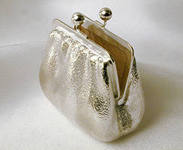 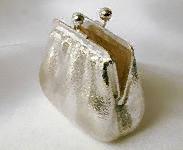 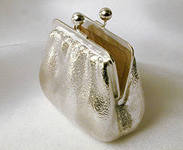 Виды межбюджетных трансфертовОпределениеДотации Бюджетные средства, предоставляемые  на безвозмездной  основе без определения конкретной цели их использованияСубвенции Бюджетные средства, предоставляемые  бюджету другого уровня на безвозмездной и безвозвратной  основе  на осуществление определенных целевых расходовСубсидии Бюджетные средства, предоставляемые  бюджету другого уровня, физическому или юридическому лицу на условиях долевого софинансирования целевых  расходовРасходные обязательстваОснования для возникновения и оплатыПубличные, в том числеЗаконы, определяющие объем и правила определения объема обязательств перед гражданами, организациями, органами власти, в том числе законы, устанавливающие права граждан на получение социальных выплат (пенсий, пособий, компенсаций)Гражданско-правовыеМуниципальный контракт, трудовое соглашение, соглашение о предоставлении субсидии органам власти на закупки и т.д.Отчет 2013 года (тыс. руб.)План 2014 года (тыс. руб.)План2015 года(тыс. руб.)ВСЕГО ДОХОДЫ 814 595,4846 058,6753 874,6Налоговые и неналоговые доходы147 748,4146 321,8155 067,0Безвозмездные поступления666 847,0699 736,8598 807,6ВСЕГО РАСХОДЫ 842 688,9876 988,8748 397,8ДЕФИЦИТ (-) / ПРОФИЦИТ (+)-28 093,5-30 930,25 476,8ИСТОЧНИКИ ФИНАНСИРОВАНИЯ28 093,530 930,2-5 476,8Источники внутреннего финансирования дефицита бюджета28 093,530 930,2-5 476,82013 год отчет2014 год план2015 год проектОбъем доходов местного бюджета на 1 жителя (рубли) в год13 347,214 032,712 593,5Исполнено за 2013 годПлан на 2014 годПлан на 2015 годНалоговые доходы всего136 039,8113 798,3129 047,3в том числе:Налог на доходы физических лиц108 208,779 813,792 490,4Акцизы на нефтепродукты4 056,63 761,7Единый налог на вмененный доход23 790,925 277,626 944,4Единый сельскохозяйственный налог1 228,82 180,91 997,1Налог , взимаемый в связи с применением патентной системы налогообложения28,223,025,0Государственная пошлина2 771,32 445,03 828,7Задолженность и перерасчеты по отмененным налогам и сборам11,91,5Исполнено за 2013 годПлан на 2014 годПлан на 2015 годВСЕГО11 708,632 523,526 019,7Проценты, полученные от предоставления бюджетных кредитов внутри страны29,771,7128,3Доходы, получаемые в виде арендной платы за земельные участки, государственная собственность на которые не разграничена4 524,56 420,06 460,0Доходы от сдачи в аренду имущества207,5276,5191,0Платежи от государственных и муниципальных унитарных предприятий37,670,015,0Платежи при пользовании природными ресурсами1 297,41 479,01 290,5Доходы от оказания платных услуг и компенсации затрат государства13,7392,4Доходы от продажи материальных и нематериальных активов947,419 972,915 375,4Штрафы, санкции, возмещение ущерба4 505,23 788,62 559,5Прочие неналоговые доходы145,652,4Наименование источника доходов2013 год отчет2014 год план2015 год планБезвозмездные поступления от других бюджетов, из них:666 847,0699 736,8598 807,6Дотация на выравнивание бюджетной обеспеченности263 628,9146 274,8110 551,5Субсидия54 773,766 295,110 074,0Субвенция297 858,1397 835,2426 131,6Иные межбюджетные трансферты53 419,689 378,452 050,5Возврат неиспользованных остатков субсидий, субвенций и иным межбюджетных трансфертов прошлых лет-2833,3-46,7-Код разделаНаименование расходов2013 год2014 год2015 год01Общегосударственные вопросы74 428,948 113,237 113,402Национальная оборона1 248,71 294,01 351,003Национальная безопасность и правоохранительная деятельность232,740,404Национальная экономика35 498,345 779,048 180,205Жилищно-коммунальное хозяйство56 452,5125 254,226 201,107Образование560 973,2547 438,3520 046,908Культура, кинематография83 011,868 947,047 546,910Социальная политика18 801,324 965,424 163,811Физическая культура и спорт5 580,95 166,738 979,512Средства массовой информации200,0240,0240,013Обслуживание муниципального долга1 595,31 958,02 308,014Межбюджетные трансферты4 665,37 792,62 267,0ИТОГО842 688,9876 988,8748 397,8Код разделаНаименование расходов2013 год2014 год2015 год01 Общегосударственные вопросы8,75,55,002 Национальная оборона0,10,20,103 Национальная безопасность и правоохранительная деятельность0,10,104 Национальная экономика4,25,26,405Жилищно-коммунальное хозяйство6,714,33,507Образование66,662,469,508Культура, кинематография9,87,96,410Социальная политика2,22,83,211Физическая культура и спорт0,70,65,212Средства массовой информации0,10,10,113Обслуживание муниципального долга0,20,20,314Межбюджетные трансферты0,60,70,3ИТОГО100,0100,0100,0ПОКАЗАТЕЛИ2013 год2014 год2015 годОбъем расходов на образование в расчете на 1 жителя (рублей)9332,38944,68687,4Доля детей в возрасте от одного года до шести лет, состоящих на учете для определения в муниципальные дошкольные образовательные учреждения, в общей численности детей в возрасте от одного года до шести лет (%)211815Доля выпускников муниципальных общеобразовательных учреждений, сдавших единый государственный экзамен по русскому языку и математике, в общей численности выпускников муниципальных общеобразовательных учреждений, сдавших единый государственный экзамен по данным предметам (%)95,1100,093,0Средний размер заработной платы работников муниципальных дошкольных образовательных учреждений (рублей)10438,612300,012917,0Средний размер заработной платы работников муниципальных общеобразовательных учреждений, в том числе учителей (рублей)17608,518137,619200,0Доля детей в возрасте 1-6 лет, получающих дошкольную образовательную услугу и (или) услугу по их содержанию в муниципальных образовательных учреждениях (%)7778-Доля муниципальных дошкольных образовательных учреждений, здания которых требуют капитального ремонта, в общем числе муниципальных дошкольных образовательных учреждений (%)312,84,9Доля выпускников муниципальных общеобразовательных учреждений, не получивших аттестат о среднем (полном) образовании (%)4,9-7,0Доля муниципальных общеобразовательных учреждений, здания которых требуют капитального ремонта, в общем количестве муниципальных общеобразовательных учреждений (%)12,515,6-Доля муниципальных общеобразовательных учреждений, соответствующих современным требованиям обучения, в общем количестве муниципальных общеобразовательных учреждений (%)000Расходы местного бюджета на общее образование в расчете на 1 обучающегося (тыс. руб.)11899,19743,39682,6Доля детей в возрасте 5-18 лет, получающих услуги по дополнительному образованию (%), в общей численности детей в возрасте от 5 до 18 лет.4426Показатели2013 год2014 год2015 годОбъем расходов районного бюджета на культуру и кинематографию в расчете на 1 жителя (рублей)1376,81058,2794,3Средний размер заработной платы работников муниципальных учреждений культуры и искусства (рублей)10370,012790,013714,5Показатели2013 год2014 год2015 годОхват жителей района, систематически занимающихся физической культурой и спортом, %21,022,023,0Охват детей и подростков, занимающихся в спортивных школах, секциях, %727778Объем расходов районного бюджета на физкультуру и спорт в расчете на 1 жителя (рублей)92,5124,8651,2Средний размер заработной платы работников муниципальных учреждений физкультуры и спорта (рублей)11354,512319,512947,8ПоказателиЕд.изм.2013г.2014 год2015 годЧисло субъектов малого и среднего предпринимательства в расчете на 10 тыс. человек населенияединиц256265267Доля работников малых и средних предприятий в среднесписочной численности работников всех предприятий и организаций%24,528,629,0Доля протяженности автомобильных дорог общего пользования местного значения, не отвечающих нормативным требованиям, в общей протяженности автомобильных дорог общего пользования местного значения%79,378,878,3Доля населения, проживающего в населенных пунктах, не имеющих регулярного автобусного и (или) железнодорожного сообщения с муниципальным  районом, в общей численности населения муниципального района%---Общая площадь жилых помещений, приходящаяся в среднем на одного жителя, - всегокв.м.22,623,223,5в том числе    введенная в действие за один годкв.м.0,230,220,24Доля населения, получившего жилые помещения и улучшившего жилищные условия в отчетном году, в общей численности населения, состоящего на учете в качестве нуждающегося в жилых помещениях%1,51,52,0Индекс потребительских цен106,0106,1106,2Численность населения тыс. чел.60,359,959,9Уровень безработицы *%0,81,0*Среднемесячная заработная платаруб.15153,316753,017343,2Величина прожиточного минимума на душу населения   *руб.61936771*Средний размер трудовой пенсии *руб.8395,59064,7*